GERENCIA DE CEMENTERIOS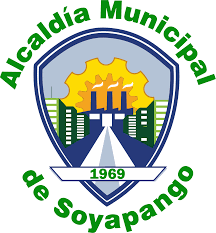 PRIMER TRIMESTRE 2,021.Cantidad de Inhumaciones que se han registrado en los Cementerios Municipales 1,2 y Jardín; del 01 de Enero al 31 de Marzo de 2,021.ITEMSNOMBRE DE CEMENTERIODESCRIPCIÓNTOTAL DE INHUMANACIONESTOTAL GENERAL DE INHUMACIONES1Cementerio Jardín MunicipalCOVID-19 Y SOSPECHA DE COVID-1928381Cementerio Jardín MunicipalOTRAS CAUSAS10382Cementerio #1 y 2 MunicipalDiferentes causas103103Total de Inhumaciones realizadas en los Cementerios Municipales de Soyapango del 01 de Enero al 31 de Marzo de 2,021.Total de Inhumaciones realizadas en los Cementerios Municipales de Soyapango del 01 de Enero al 31 de Marzo de 2,021.Total de Inhumaciones realizadas en los Cementerios Municipales de Soyapango del 01 de Enero al 31 de Marzo de 2,021.Total de Inhumaciones realizadas en los Cementerios Municipales de Soyapango del 01 de Enero al 31 de Marzo de 2,021.             141